SINIRSIZ SINAV HAKKI KULLANAN ÖĞRENCİLERİNDERS KAYIT FORMUÖĞRENCİ TARAFINDAN DOLDURULACAKTIR.ÖĞRENCİ İŞLERİ DAİRE BAŞKANLIĞINA,Aşağıdaki tabloda yazılı derslere ders kaydımın yapılmasını istiyorum.Gereğini saygılarımla arz ederim.Öğrencinin;Adı Soyadı:							Numarası:Bölüm/ Program:						Dönem:Cep Telefonu:							E-posta:Tarih:								İmza:II. Alınacak Ders BilgileriAÇIKLAMALAR:Lisans Eğitim ve Öğretim Yönetmeliği’nin 14. Maddesinde belirtilen şartlar dahilinde kayıtlı olduğunuz Fakülte Yönetim Kurulu kararında belirtilen derse kaydınız Öğrenci İşleri Daire Başkanlığı tarafından yapılacaktır II. ÖĞRENCİ İŞLERİ DAİRE BAŞKANLIĞI TARAFINDAN DOLDURULACAKTIR. (Ders kayıtları yapıldı.) ADI SOYADI,  				İMZA, 							TARİH 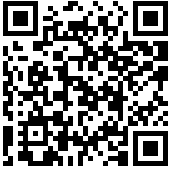 *Öğrenci İşleri Daire Başkanlığı 6698 sayılı Kişisel Verilerin Korunması Hakkında Kanun kapsamında kişisel verilerinizi, Kanunda belirtilen amaçlarla sınırlı olarak işlemektedir. Konuyla ilgili aydınlatma metnine karekodu veya aşağıdaki bağlantıyı kullanarak ulaşabilirsiniz.http://www.sis.itu.edu.tr/TR/KVKK/aydinlatma-metni.phpCRNDers KoduDers Adı